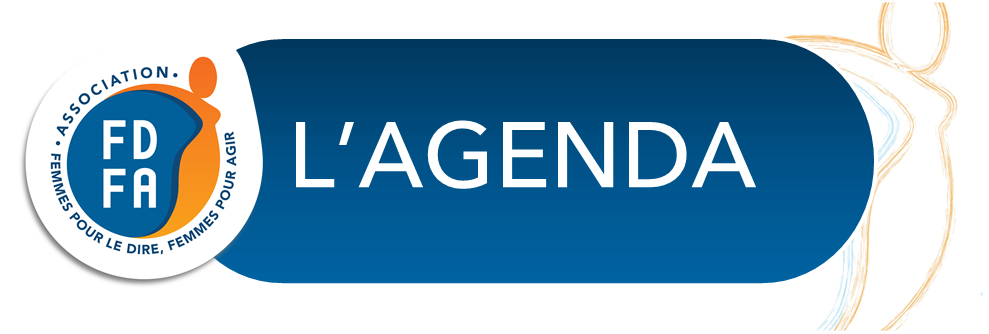 L’EDITOSeptembre arrive déjà et avec lui, cette incontournable rentrée !Pour FDFA, ce sera une rentrée militante, studieuse et conviviale.Dès le 28 août, notre association était présente à la cérémonie de recueillement pour les femmes victimes de féminicides sur le parvis de l’Hôtel de Ville de Paris. A ce jour, ce sont 100 femmes qui sont mortes sous les coups de leur conjoint ou ex-conjoint. Ne les oublions pas ! Notre demande de participer au Grenelle de lutte contre les violences conjugales a été entendue et FDFA sera présente le 3 septembre à cette réunion pour faire entendre les attentes et porter les revendications des femmes handicapées. Une réunion de travail, avec Sophie Cluzel, Secrétaire d’Etat en charge des personnes handicapées, se tiendra également dans notre local associatif pour présenter à la ministre les actions menées dans le cadre de notre Ecoute Violences Femmes Handicapées.Même si la lutte contre les violences faites aux femmes handicapées nous mobilise particulièrement en cette période, nous n’en oublions pas pour autant nos autres axes d’intervention. Nous vous donnons rendez-vous à la Mairie du 15ème arrondissement le 14 septembre pour le traditionnel forum des associations. Nous participerons en septembre et octobre – les dates restent à déterminer – à la Caravane contre les Discriminations à Belleville et à Montreuil. Nous recevrons le 20 septembre une délégation de femmes japonaises en situation de handicap pour échanger avec elles sur nos situations et actions respectives. Et nous préparons activement nos Feuilles d’automne qui se tiendront le 9 novembre !Enfin, nous vous donnons rendez-vous le samedi 21 septembre au Jardin Maudy Piot-Jacomet pour notre premier pique-nique dans ce lieu symbolique suivi de notre première chasse au trésor. Nous espérons que vous prendrez autant plaisir à y participer que nous en avons eu à l’imaginer pour vous !Bonne lecture et belle rentrée ![* sommaire]ECOUTE VIOLENCES FEMMES HANDICAPEES – 01 40 47 06 06Les permanences ont lieu tous les lundis de 10h à 13h, et de 14h30 à 17h30, et tous les jeudis de 10h à 13h. Notre numéro d’appel à ne pas oublier et à diffuser partout :01 40 47 06 06FDFA recrute !Vous êtes empathique et bienveillante. Vous avez le sens de l'écoute et de la confidentialité. Vous souhaitez vous investir sérieusement dans une mission bénévole.Rejoignez l'équipe des écoutantes bénévoles de FDFA !La prochaine session de formation se tiendra les 1er, 2, 9 et 10 octobre. Pour plus d'informations sur la mission d'écoutante et pour postuler : http://fdfa.fr/octobre-2019-formation-des-ecoutantees/ SOLIDARITE !Je navigue avec LiloNous avions soumis l’an dernier à Lilo, le moteur de recherche solidaire, un projet à faire financer par les internautes.Ce projet a été retenu et est désormais entré dans la phase de sélection, dernière étape avant la phase publique. Vous pouvez désormais nous financer gratuitement en utilisant Lilo pour vos recherches quotidiennes !Pour découvrir ce nouveau moteur et nous financer gratuitement, c'est très simple :Se rendre sur http://www.lilo.org/?utm_source=ecoute-violences-femmes-handicapees  pour utiliser le moteur de recherche Lilo.Cumuler au minimum 50 gouttes d'eau.Aller sur la fiche projet http://www.lilo.org/fr/ecoute-violences-femmes-handicapees/?utm_source=ecoute-violences-femmes-handicapees et verser au minimum 50 gouttes d'eau la première fois que vous nous versez vos gouttes d'eau (les fois suivantes, c'est à souhait).Faire ses recherches au quotidien avec Lilo pour gagner des gouttes d'eau.Reverser régulièrement ses gouttes d'eau, en se rendant directement sur la fiche projet http://www.lilo.org/fr/ecoute-violences-femmes-handicapees/?utm_source=ecoute-violences-femmes-handicapees Simple à installer, Lilo fonctionne aussi bien sur PC que sur tablette et smartphone. Pour les tablettes et smartphone, il suffit d’installer l’application.Sur PC, tout vous est expliqué pas à pas sur https://www.lilo.org/fr/ : il suffit de cliquer sur « Choisir Lilo comme moteur de recherche ».Enfin, pour celles et ceux qui éprouveraient des difficultés à installer et utiliser Lilo, les ateliers numériques du lundi après-midi vous attendent ! Merci d’utiliser Lilo pour vos recherches. Merci de diffuser le plus largement possible l’information. C’est en créant une importante communauté d’internautes utilisant Lilo que nous pourrons soutenir efficacement notre projet ! Bonne navigation avec Lilo. [* sommaire]LE COIN DES BENEVOLESRelevé d’heures de bénévolat – déclaration mensuelleVous participez activement aux actions de l’association Femmes pour le Dire, Femmes pour Agir – FDFA en étant bénévole.Nous vous remercions de votre engagement et de votre don de temps qui permettent à notre association de faire avancer et progresser la citoyenneté des femmes en situation de handicap.Comme vous le savez, afin de simplifier la collecte et la compilation des heures effectuées par chaque bénévole, nous avons créé un outil collaboratif : le formulaire en ligne !Nous vous invitons à déclarer les heures de bénévolat que vous avez effectuées à la fin de chaque mois sur : https://webquest.fr/?m=62899_heures-de-benevolat-2019 Pour toute question sur ce formulaire, merci de contacter Emilie, l’administratrice qui se charge de compiler les données : emiliefdfa@gmail.com FDFA recrute de nouvelles écoutantesVous êtes empathique et bienveillante. Vous avez le sens de l'écoute et de la confidentialité. Vous souhaitez vous investir sérieusement dans une mission bénévole.Rejoignez l'équipe des écoutantes bénévoles de FDFA !La prochaine session de formation se tiendra les 1er, 2, 9 et 10 octobre. Pour plus d'informations sur la mission d'écoutante et pour postuler : http://fdfa.fr/octobre-2019-formation-des-ecoutantees/[* sommaire]LES PERMANENCESPermanence sociale Chantal, assistante de service social et Laure, médiatrice, vous recevront sur rendez-vous pendant la permanence sociale les mercredis 4 et 18 septembre, de 14h30 à 16h30.Merci de vous inscrire auprès de Marie : marie.conrozier@fdfa.fr // 01 43 21 21 47Permanence juridique Catherine, avocate, vous recevra sur rendez-vous uniquement entre 14h et 16h.Merci de contacter Marie : marie.conrozier@fdfa.fr // 01 43 21 21 47 pour les dates des permanences de septembre.Ecoute en présentielDeux écoutantes proposent de vous recevoir deux fois par mois sur rendez-vous. Merci de vous rapprocher de Marie pour connaître les dates : marie.conrozier@fdfa.fr // 01 43 21 21 47Ecrivaine publiqueLa permanence de l’écrivaine publique se tiendra les lundis 9 et 23 septembre 2019 de 11h à 13h, sur rendez-vous.Merci de vous inscrire auprès de Marie : marie.conrozier@fdfa.fr // 01 43 21 21 47Ajouter à l’agenda : Ecrivaine publique - 9 septembreEcrivaine publique - 23 septembre Une oreille attentive Neusa prend quelques jours de repos. Le prochain rendez-vous de l’oreille attentive se tiendra bientôt.[* sommaire]LES ATELIERSNous vous rappelons que les ateliers sont ouverts aux adhérent.es à jour de leur cotisation 2019. Les inscriptions se font auprès de Marie au 01 43 21 21 47 ou par courriel : secretariat@fdfa.fr. Merci de vous inscrire pour participer !  PhotographieUne thématique, une chasse à l’image, une aide technique : venez vous exprimer avec l’image.Melody vous donne rendez-vous en octobre.Ecriture à visée mieux-être Un moment pour soi… avec les autres ! Atelier animé par Isabelle MarteletEcrire par jeu, écrire par plaisir, déposer ses idées sur le papier.Cela vous tente ?Oui, alors lancez-vous avec l'atelier dans l'acte ludique d'écrire...A la rentrée, Isabelle proposera une nouvelle formule. A vous de choisir celle qui vous convient le mieux ! Première formule : un atelier tous les deux moisDeuxième formule : une session trimestrielle à raison d’un atelier par mois pendant trois mois puis un trimestre sans atelier puis une nouvelle session trimestrielle avec un atelier par mois.Isabelle attend vos réponses pour organiser son agenda de la rentrée.Merci d’envoyer votre choix à secretariat@fdfa.frThéâtre et improvisationManon, comédienne et danseuse, vous donne rendez-vous une fois par mois pour un atelier Théâtre et Improvisation.Prochain atelier en octobre.SOS Couture Estebania prend quelques vacances en septembre. Retour de notre fée de la couture en octobre.Le café des livresBéryl quitte l’aventure du Café des Livres. Un grand merci à elle d’avoir animé ces rencontres mensuelles autour du livre et d’avoir partagé avec nous ces moments d’échanges.Nous cherchons une nouvelle bénévole pour prendre la suite. Si vous êtes intéressée, merci de contacter l’association !Atelier de médiation artistique – Soyons les artistes de notre vie !Au sein de l’atelier de médiation artistique, venez découvrir vos talents, cultiver votre créativité personnelle et expérimenter différentes matières : peinture, encres, pastels, fusain, terre, collages… Des propositions précises et ouvertes vous permettront de vous découvrir autrement.Pour cela nul besoin de savoir dessiner, d’avoir ou non des aptitudes « artistiques ». Nous nous appuyons sur le potentiel que chacune a enfoui au plus profond d’elle-même et toutes les propositions sont adaptées quels que soient votre singularité, vos difficultés ou votre handicap. Prochains ateliers : mercredis 4 et 25 septembre de 14 h 30 à 16 h 30Merci de vous inscrire. Les inscriptions nous permettent d’anticiper sur les besoins de matériel pour l’atelier !Une participation de 3 € sera demandée pour l’achat de matériel.Ajouter à l’agenda : Médiation artistique - 4 septembreMédiation artistique - 25 septembre  Atelier Beauté & Bien-être Prochain atelier le jeudi 26 septembre avec le soin du visage.Créations LoisirsL’atelier Créations Loisirs porte pour l’année 2019-2020 le projet « Terra-vie », un moyen de dire, à travers la réalisation de tableaux en terre et de l’écriture, un pan de vie et de citoyenneté.Prochain atelier le samedi 21 septembre de 14h à 16h30.Jardin Littéraire – atelier lecture Venez échanger autour d’un.e auteur.e, d’une œuvre, d’un univers littéraire, d’une époque !Venez discuter, confronter vos idées, passer un moment stimulant !Alain Piot assure l’animation, Anne de Réals la coordination.Inscription auprès d’Anne de Réals : anne.de-reals@orange.frOuvrage : Mille Femmes Blanches, de Jim Fergus, Pocket, 2011Nous avons le temps de lire tranquillement cet été ce roman. Notre prochaine réunion aura lieu le 9 septembre 2019 à 18 h au local. Cette fiction repose sur un évènement : la visite en 1874 à Washington du Chef Cheyenne Little Wolf au Président Grant. Little Wolf aurait proposé à Grant cet étrange contrat : mille femmes contre mille chevaux ! Le livre est présenté sous la forme des carnets intimes d'une de ces femmes, retrouvés dans les archives cheyennes par J. Will Dodd, un des descendants de celle-ci, journaliste indépendant.Ajouter à l’agenda : Jardin littéraire - 9 septembre Do you speak English ? – atelier de conversation en anglais Gillian Barratt propose aux adhérentes et adhérents un atelier de conversation en anglais un samedi après-midi une fois par mois, dans le local de l’association.Prochain atelier le samedi 14 septembre de 15h à 17h.Ajouter à l’agenda : Anglais - 14 septembreAtelier informatique Michel et Francis, qui animent les ateliers numériques et informatiques, vous attendent chaque lundi. Questions/réponses PC, tablette, smartphone :  L’inscription préalable pour la séance est obligatoire. Les 4 premières inscrites pourront venir poser leur(s) question(s). Lors de l’inscription par email ou par téléphone, la question devra être formulée. Exemple de questions : comment faire pour lire mes emails sur mon nouveau PC, comment installer des applications sur mon smartphone, comment sauvegarder mes photos sur le cloud…Initiation à l’informatique et à la bureautique – PC, tablette, smartphoneCes séances vous aideront à prendre en main vos matériels et à découvrir leurs fonctionnalités. Les ateliers se tiendront les lundis 2, 9, 16, 23 et 30 septembre de 15h à 17h30. Ajouter à l’agenda : Informatique - 2 septembreInformatique - 9 septembreInformatique - 16 septembreInformatique - 23 septembre  [* sommaire]FDFA VOUS DONNE RENDEZ-VOUS Samedi 21 septembre – Pique-nique annuel des adhérent.es et bénévolesLe grand pique-nique convivial de l’association réunira adhérent.es, bénévoles et sympathisant.es pour la première fois dans le Jardin Maudy Piot-Jacomet – 8, rue des Suisses – 75014 PARIS le samedi 21 septembre à partir de 12h30.Pour s’y rendre en transports : Métro Plaisance (Ligne 13) - Bus 59 (Hôpital St Joseph) ou 62 (Plaisance - Hôpital St Joseph).Selon la formule consacrée, chacun.e apporte de quoi mettre en commun et partager. Pour la répartition des plats, merci d’annoncer à Marie Conrozier ce que vous comptez apporter : marie.conrozier@fdfa.fr. Ajouter à l’agenda : Pique-nique - 21 septembre Samedi 9 novembre – Feuilles d’automne des écrivain.es handicapé.es et des autres – « Vivre ensemble, vivre mieux ensemble »Pour la 6ème édition de sa journée autour de l’écriture et du handicap, FDFA propose d’aborder la thématique du « Vivre ensemble, vivre mieux ensemble ».Pour changer le regard sur le handicap, pour promouvoir une philosophie du partage, pour lutter contre les discriminations et les violences que vivent les personnes handicapées, venez partager ces moments d’échange !Une soixantaine d’autrices et d’auteurs seront attendu.es pour présenter leurs ouvrages, rencontrer le public et se livrer à l’exercice si périlleux des « trois minutes chrono » pour parler de leur livre !Une librairie assurera sur place la vente des ouvrages. Infos pratiques :Samedi 9 novembre 2019 - Accueil du public à partir de 9h30MAS – 10/18, rue des Terres au Curé – 75013 PARISM° ligne 14 Olympiades Tram T3a Porte d’Ivry ou Maryse BastiéBus 83 Regnault Accessibilité des lieux et des débats : vélotypie, LSF, programmes en caractères agrandis et en Braille (sur demande lors de l’inscription).Inscription obligatoire https://www.helloasso.com/associations/femmes-pour-le-dire-femmes-pour-agir-fdfa/evenements/feuilles-d-automne-des-ecrivain-es-handicape-es-et-des-autres Entrée : Paiement en ligne : 5 € l’entrée seule // 8 € l’entrée et le livret des écrivain.esPaiement sur place : 10 € (livret inclus, dans la limite des stocks disponibles)Entrée gratuite pour les adhérent.es de l’association et les auxiliaires de vie accompagnant une personne handicapée. Le code promo pour les adhérent.es vous sera envoyé par courriel séparé. Pour les auxiliaires de vie accompagnant une personne handicapée, merci de demander le code promo par courriel contact@fdfa.fr ou par téléphone 01 45 66 63 97Ajouter à l’agenda : Feuilles d'automne - 9 novembre [* sommaire]REPERE POUR VOUSSamedi 14 septembre - Forum des associations de la Mairie du 15ème arrondissementComme chaque année, FDFA tiendra un stand lors de la journée du forum associatif de la Mairie du 15ème arrondissement. Nous serons installées en salle Vaugirard/St Lambert sur le stand 145. Nous recherchons des bénévoles pour tenir le stand avec Isabelle. Merci de la contacter pour vous inscrire : isabelle.dumont@fdfa.fr Lundi 23 septembre – Colloque L'art de vivre ensemble - Culture, Médias et Handicap : créons des perspectives !Lieu : Forum des Images - 2 rue du Cinéma - 75001 ParisInscription : https://www.audiens.org/accueil/formulaires/formulaire-grdv-complet.html?uuid=fae82211-e7f8-4422-9bf1-8a2e2aa6ada5[* sommaire]QUOI DE NEUF SUR LA TOILERetrouvez toutes nos informations en textes ou en images sur notre site : http://fdfa.fr  Ce mois-ci, découvrez :- le pique-nique de la rentrée et la chasse au trésor : http://fdfa.fr/8296-2/  - G7 et W7 (Women 7) : http://fdfa.fr/g7-et-w7/ - Des nouvelles du mouvement européen des personnes handicapées : http://fdfa.fr/nouvelles-du-mouvement-europeen-des-personnes-handicapees/ - FDFA recrute et forme de nouvelles écoutantes bénévoles : http://fdfa.fr/octobre-2019-formation-des-ecoutantees/ - Sixième édition des Feuilles d’automne des écrivain.es handicapé.es et des autres : http://fdfa.fr/feuilles-dautomne-2019/ Le billet d’humeur d’Olivier n’est pas encore en ligne… mais ne saurait tarder !Retrouvez aussi votre association sur les réseaux sociaux :Facebook : www.facebook.com/fdfa15  Twitter : https://twitter.com/FDFA_Contact LinkedIn : https://www.linkedin.com/company/fdfa-–-femmes-pour-le-dire-femmes-pour-agir/  Aimez ces pages pour recevoir automatiquement les nouvelles de votre association !FDFA sur YouTube : https://www.youtube.com/channel/UCR0Vtt_AVAPbHI6vbzFshsQ Ailleurs sur la Toile :Sur les questions de genre :Interview d’Ivan Jablonka pour son livre Du patriarcat aux nouvelles masculinitéshttps://www.franceinter.fr/emissions/l-invite-de-8h20-le-grand-entretien/l-invite-de-8h20-le-grand-entretien-29-aout-2019Sur l’hommage aux victimes de féminicides :Féminicide : la Mairie de Paris rend hommage aux victimes et interpelle le gouvernement :https://www.lemonde.fr/societe/article/2019/08/28/feminicide-la-mairie-de-paris-rend-hommage-aux-victimes-et-interpelle-le-gouvernement_5503918_3224.html Paris: hommage aux victimes de féminicides devant l'hôtel de ville (AFP)http://www.lefigaro.fr/flash-actu/paris-hommage-aux-victimes-de-feminicides-devant-l-hotel-de-ville-20190828 Féminicides : «Agissez vite, on meurt»https://www.liberation.fr/france/2019/08/28/feminicides-agissez-vite-on-meurt_1747864 [* sommaire]ENQUETEChallenge « Jaccede »Pour un challenge solidaire mobilisant les collaborateurs d’une entreprise, qui aura lieu le 5 septembre prochain à Gentilly, autour de l’application « Jaccede », on recherche des personnes à mobilité réduite se déplaçant en fauteuil roulant.Un défraiement sera pris en charge par l’entreprise pour les personnes participantes.Merci de contacter avant le 1er septembre Alexandra Besson, la cheffe de projet : alexandra@kco.fr // 06 31 46 60 47[* sommaire]ESPACE CULTUREFilm documentaire KUSAMA : INFINITY – sortie le 18 septembreCe documentaire nous plonge directement dans l’œuvre de cette grande artiste qu’est Kusama. INFINITY est une ode au parcours semé d’embuches de celle qui est devenue aujourd’hui l’artiste femme la plus reconnue au monde. Fuyant son éducation conservatrice dans un petit village japonais, traumatisée par une famille dysfonctionnelle et les horreurs de la Seconde Guerre Mondiale, Yayoi rejoint les États-Unis en 1957. Étrangère, inconnue et sans attache, elle s’y investit corps et âme dans l’expression d’une créativité longtemps bridée par sa famille. Ne pesant rien dans un monde de l’art aux mains de quelques barons, elle surmonte un à un les préjugés : racisme, sexisme, stigmatisation des maladies mentales et, bientôt, les difficultés liées à son âge. Cette combinaison hors du commun de détermination et créativité en fait une rivale des plus grands dès les années 60, faisant même de l’ombre au très bankable Andy Warhol ! Toujours surprenante, Yayoi choisit de vivre dans un institut psychiatrique depuis 1977 et aujourd’hui âgée de plus de 90 ans continue de créer au quotidien.[* sommaire]Rédactrice : Isabelle DUMONT© FDFA – Août 2019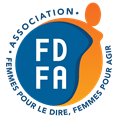 